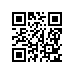 О применении видеозаписи во время проведения государственной итоговой аттестации образовательной программы «Юриспруденция: гражданское и предпринимательское право» факультета праваВ целях обеспечения прозрачности процедуры государственной итоговой аттестации (далее – ГИА) во время проведения государственных аттестационных испытаний в соответствии с Положением о государственной итоговой аттестации студентов образовательных программ высшего образования – программ бакалавриата, специалитета и магистратуры Национального исследовательского университета «Высшая школа экономики», утвержденным учёным советом НИУ ВШЭ 07.04.2017 г. ПРИКАЗЫВАЮ:Академическому руководителю образовательной программы бакалавриата факультета права «Юриспруденция: гражданское и предпринимательское право» при проведении ГИА в 2019 году организовать видеозапись всех государственных аттестационных испытаний, входящих в состав ГИА.Секретарю ГЭК:довести данную информацию до сведения председателей, членов ГЭК и студентов выпускных курсов образовательной программы;осуществить ведение видеозаписи во время каждого заседания ГЭК.Назначить специалиста по учебно-методической работе Е.В. Шульгину  ответственной за проведение видеозаписи.  Декан                                                                                                         Е.Н. Салыгин